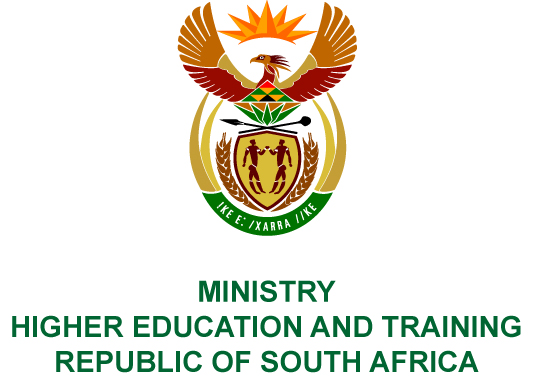 Private Bag X893, Pretoria, 0001, Tel (012) 312 5555, Fax (012) 323 5618Private Bag X9192, Cape Town, 8000, Tel (021) 469 5150, Fax: (021) 465 7956	Memorandum from the Parliamentary OfficeNATIONAL ASSEMBLY FOR WRITTEN REPLYQUESTION 3175DATE OF PUBLICATION OF INTERNAL QUESTION PAPER: 02/11/2018(INTERNAL QUESTION PAPER NO 37 OF 2018)Mr A P van der Westhuizen (DA) to ask the Minister of Higher Education and Training:(1)	Whether her department has done any demographic studies in order to determine priorities for the future expansion or establishment of public technical and vocational education and training college campuses and hostel accommodation; if so, what (a) criteria were used to determine the future needs and (b) were the findings in each case;(2)	to what extent are priority projects for future infrastructure investment in college campuses and hostels influenced by factors not related to demographic figures, but by the availability of buildings or the offer of land by local governments and other land owners;(3)	does her department have a priority list for the expansion of college infrastructure, including hostels, beyond the bids that were advertised in 2016; if so, (a) which projects appear on the currently ranked list of priority projects and (b) which of the specified projects have been included in the medium term budget by her department;(4)	(a) what requests for the construction of facilities have been submitted by public technical and vocational education and training college councils since January 2015, (b) on what dates have the requests been received, (c) which of the proposed projects have been considered in terms of a prioritisation list and (d) on which of the specified projects have formal feedback been given to college councils?	NW3603E REPLY:The Department is in the process of conducting a broad study of the spatial and demographic placement of current Technical and Vocational Education and Training (TVET) and Community Education and Training (CET) sites. These are being linked to multiple indicators as a first step towards determining the possible future expansion of colleges. To date, the spatial footprint of 361 TVET and 1 152 CET sites (out of approximately 3 500 CET sites) has been completed. The criteria at present are linked to ward numbers, population statistics, educational and unemployment levels, as well as poverty indexing based on the South African Multiple Poverty Index (2014).At present, there are no findings on priority beyond the current spatial footprint of the TVET and CET colleges.A list of underutilised State buildings has been compiled for consideration in any future expansion of student accommodation. These are largely linked to the current sites of delivery of the colleges and other PSET institutions.There is no priority list at present for future expansion, and the focus in the immediate term is to complete the above mentioned  spatial/demographic study and ensure that current infrastructure is brought to full operational functionality and maximum utilisation before a programme of new construction is put in place.(a)	A request for the construction of a new campus in Mitchells Plain has been received from False Bay TVET College. (b)	The request was received on 5 July 2018.(c)	The proposal has not yet been considered in terms of a priority list for state funding.(d)	No formal communication has taken place with the College Council.COMPILER DETAILSNAME AND SURNAME: MR STEVE MOMMENCONTACT: 012 357 5311RECOMMENDATION It is recommended that the Minister signs Parliamentary Reply 3175.MR GF QONDEDIRECTOR–GENERAL: HIGHER EDUCATION AND TRAINING DATE:PARLIAMENTARY REPLY 3175 IS APPROVED / NOT APPROVED / AMENDED.COMMENT/SMRS GNM PANDOR, MPMINISTER OF HIGHER EDUCATION AND TRAININGDATE: